Western Regional Partnership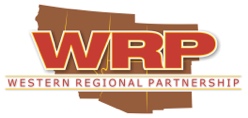 August 2021 UpdatesWRP sends out monthly updates on agency efforts relevant to the WRP Mission.  This includes publicly available information from WRP Partners and agency news releases, etc. to assist to create greater awareness of current WRP Partner actions.  If you have any updates you would like to share, please email that information to amyduffy@westernregionalpartnership.org.   In this edition of WRP Monthly updates:WRP UpdatesUpcoming WRP Activities (please contact amyduffy@westernregionalpartnership.org for more information):Deep-dive calls, in support of current WRP Priority on Building Resilience, are being held with subject matter experts on resilient energy infrastructure, resiliency of airspace, disaster mitigation and water security. Other webinar and Committee calls are in process of being confirmed; details forthcoming. Upcoming WRP Activities (please contact amyduffy@westernregionalpartnership.org for more information):September 2: WRP Resiliency of Airspace call to more fully scope Gap 1: Ensuring the military has sufficient airspace to meet DoD readiness requirements September 7: WRP Resiliency of Airspace call to more fully scope Gap 2: Integration of UAS into the NASSeptember 16: WRP Energy Committee Webinar on Black Sky/Black StartThis webinar will begin at 10 am Pacific and conclude by 11:30 am Pacific. RSVP link: https://wrpinfo.org/rsvp/?meetingId=59681September 24: WRP Tribal Engagement Temporary Working Group Call10:00 to 11:30 am Pacific.  RSVP link: https://wrpinfo.org/rsvp/?meetingId=60425This month’s call will include the following presentations: Brief Overview of Federal Indian Reserved Water Rights by Margaret J. Vick, JSD; and Tribal Energy and Climate Change Resiliency – California Energy Commission by Dr. Thomas Gates, Tribal Liaison, California Energy CommissionSeptember 30: WRP Resilient Energy Infrastructure Deep-Dive CallOctober 1: WRP Disaster Mitigation Deep-Dive CallOctober 4: WRP Resiliency of Airspace call to more fully scope Gap 3: Development of Counter UAS State and Federal PolicyOctober 14: WRP Water Security Deep-Dive callOctober 15: WRP Resiliency of Airspace call to more fully scope Gap 1: Ensuring the military has sufficient airspace to meet DoD readiness requirements October 19: WRP Resiliency of Airspace call to more fully scope Gap 2: Integration of UAS into the NASOctober 21: WRP SC Call with Committee Co-Chairs and GIS LiaisonsOctober 26: WRP webinar on Groundwater-Surface Water InterfaceOctober 29: WRP Tribal Engagement Temporary Working Group CallPast WRP Webinars:May 12: Water Security Data webinar: https://bah16f18.adobeconnect.com/px7wl4lktpew/February 4th Water Resource Management Strategies Webinar: https://bah16f18.adobeconnect.com/paaydnqwd88p/December 14: Water Security Policy Planning and Implementation Webinar: https://bah16f18.adobeconnect.com/p40giu27h4yq/ December 8: Western Regional Partnership (WRP) webinar featuring Tribal Resilient Energy InfrastructureOct 15: Fort Huachuca Sentinel Landscape/Partnership Water Efforts Webinar: https://bah16f18.adobeconnect.com/pghxl2u51kw2/ Oct 22: Collaborative Tools for Resolving Water Disputes Webinar: https://bah16f18.adobeconnect.com/p2xo9dnevhuc/June 11: Resiliency of Airspace Webinar: https://bah16f18.adobeconnect.com/pu2gu1ldj21e/June 12: WRP’s June 12th webinar on Disaster Mitigation: https://bah16f18.adobeconnect.com/pq9huy66zgwm/ EnergyFederal Updates AEDC tests directed energy system in wind tunnelDOEDOE Announces Tracey LeBeau as Western Area Power Administration AdministratorDOE released three reports showing record growth in land-based wind energy, significant expansion of the pipeline for offshore wind projects, and continued decline in the cost of wind energy generation – laying the groundwork for significant future gains as the Biden Administration pursues rapid acceleration of renewable energy deployment to reach its goal of 100% clean electricity by 2035.More wind was installed in 2020 than any other energy source, accounting for 42% of new U.S. capacity, DOE said in a new report.A recent study from Lawrence Berkeley National Laboratory looks at how wind and solar market value changed over time at utility-scale power plants across major power markets.Because golden eagles are a protected species, their presence at or near a wind power facility must be carefully considered, presenting challenges that can extend permitting timelines, add unanticipated project costs, and constrain energy output. To address this, National Renewable Energy Laboratory (NREL) scientists—along with fellow researchers at the U.S. Geological Survey, Western EcoSystems Inc., and Conservation Science Global Inc.—are developing a state-of-the-art computational framework for modeling golden eagle behavior near wind power plants.To help local decision makers determine whether a wind project is right for their community, DOE’s WINDExchange initiative just released two information resources: a report titled “Land-Based Wind Energy Siting” and a web-based Land-Based Economic Development Guide.DOI-BLMBureau of Land Management solicits initial public input on updating regulations for rights-of-way and renewable energyThe Bureau of Land Management Nevada State Office seeks public input on proposals for upcoming competitive oil and gas lease saleThe Bureau of Land Management Colorado State Office seeks public input on proposals for upcoming competitive oil and gas lease saleThe Bureau of Land Management New Mexico State Office seeks public input on proposals for upcoming competitive oil and gas lease saleDesert Renewable Energy Conservation PlanInterior Department Advances Three Solar Projects in California, Continuing Efforts to Develop a Robust Clean Energy EconomyBLM welcomes public input on the Oberon Solar projectInterior Department Advances Three Solar Projects in California, Continuing Efforts to Develop a Robust Clean Energy EconomyFERC: FERC Sets First Federal-State Transmission Task Force Meeting for NovemberState UpdatesCA: California Adopts Ground-Breaking Energy CodeUT: Fall Summit: October 4-6, 2021 @ Southern Utah University, Spring Summit: May 10, 2022 @ The Grand America Hotel in Salt Lake City. the Cox/Henderson administration's initiative for their first 500 days is called the One Utah Roadmap. More information: OneUtahSummit.comTribal UpdatesPresident Nez welcomes U.S. Secretary of Energy Granholm to the Navajo Nation to discuss renewable energyRegional UpdatesClean Air Task Force and the Niskanen Center released a new report that determines the current piecemeal, project-by-project approach to expanding transmission won’t get us there in time.Surging Renewable Energy in Texas Prompts Electricity Generation Adequacy QuestionsNatural ResourcesFederal UpdatesJudge strikes down Trump WOTUS ruleCalifornia representatives announce new California Coastal CaucusNMFWA will be holding its Annual Workshop in Spokane, Washington on March 14-18, 2022. Proposals will start being accepted 05 July 2021 for training workshops, special technical sessions and/or papers on emerging and relevant topics, special meetings, and ideas for field trips in the Spokane area. www.nmfwa.orgDOIInterior files court brief outlining next steps in leasing programInterior Issues Statement on Oil and Gas Leasing ProgramSabinoso Wilderness ExpansionDOI-BLMBLM prepares for emergency action to save drought-stricken wild horses and burros on public landsBureau of Land Management Reviewing Options to Conserve Greater Sage-Grouse HabitatDOI-USFWSNeotropical Migratory Bird Conservation Act Grants. To support projects that promote the conservation of neotropical migratory birds and their habitats. Due: November 4, 2021. Learn moreDOI announced the U.S. Fish and Wildlife Service has opened new or expanded hunting and sport fishing opportunities across 2.1 million acres, the largest expansion of outdoor recreation opportunities in recent history.The USFWS is proposing a reclassification of the razorback sucker – the comment period is open until September 19th.The Fish and Wildlife Service is currently seeking public comments on the draft Gila Trout Recovery Plan. Below is a link to the news release. Public comments are being accepted through  September 10. https://www.fws.gov/news/ShowNews.cfm?ref=gila-trout-draft-recovery-plan-available-for-review-and-comment&_ID=36953Expansion of Public Access to Hunting and FishingTortoise and Freshwater Turtle Fund. To conserve threatened tortoise and freshwater turtle species that occur in foreign countries and in territories of the United States. Due: October 4, 2021. Learn moreSea Duck Joint Venture. To promote the conservation of North American sea ducks by providing greater scientific knowledge and understanding of sea duck biology and ecology to support effective management. Due: October 4, 2021. Learn moreNAWCA Small Grants. For long-term protection, restoration, enhancement and/or establishment of wetland and associated upland habitats to benefit migratory birds. Due: October 14, 2021. Learn moreDOI-Bureau of ReclamationReclamation announces 2022 operating conditions for Lake Powell and Lake MeadWaterSMART Environmental Water Resources Projects. For water conservation and efficiency projects that result in quantifiable and sustained water savings and benefit ecological values; water management or infrastructure improvements to mitigate drought-related impacts to ecological values; and watershed management or restoration projects benefitting ecological values. Due: December 9, 2021. Learn moreWaterSMART Grants: Water and Energy Efficiency Grants. For projects that seek to conserve and use water more efficiently; increase the production of renewable energy; mitigate conflict risk in areas at a high risk of future water conflict; enable farmers to make additional on-farm improvements in the future; and accomplish other benefits that contribute to sustainability in the western United States. Due: November 3, 2021. Learn moreNASA: New Record Lows at Lake MeadUSDA: USDA to Invest $50 Million in New Cooperative Agreements for Racial Justice and EquityUSDA-USFSAgreement signed by Forest Service, State partners moves important work forward for vital watershedIf You Built It, Did They Come? Evaluating the Effects of Stream Restoration on Fish PopulationsUSGS: When Unchecked, Free-Roaming Horse Populations Threaten Greater Sage-GrouseState Updates AZ:Brown Bag Webinar — Binational Cooperation in the Colorado River Basin: United States and Mexico.  Date: Thursday, September 14  Time: 12:00 - 1:15 PM (AZ time)  Via ZoomWRRC Weekly Wave August 20.Water News Weekly – Drought in the WestPhoenix monsoon wettest since 2008Arizona's Conservation Districts' Conservation MagazineSep. 22: Water Solutions for Our Warmer World Drought in the Colorado River BasinOn August 16, 2021, the United States Bureau of Reclamation announced a Tier 1 Shortage to go into effect on January 1, 2022. This declaration of cutbacks in water deliveries was in accordance with established Colorado River operating criteria. Read MoreAZGFD is updating its 10-year conservation plan — the Arizona Wildlife Conservation Strategy (AWCS) — and is sharing the core elements of the new strategy based on public input to date. To attend a meeting: https://global.gotomeeting.com/join/938773205 For more information: https://www.azgfd.com/wildlife/actionplan/Colorado River Shortage declared for the first timeMonarch Butterfly Conservation With Arizona DOT's Kris GadeView ADEQ's 2021 Legislative Session SummaryCA:Many California farmers have water cut off, but a lucky few are immune to drought rulesDetails on the latest water rights curtailment order in the Delta are available on the Delta Watershed Drought webpage. Last week, the State Water Resources Control Board mailed initial orders imposing water rights curtailments and reporting requirements on all water right holders in the Delta. Weekly updates: Delta Drought email list One airport, 1,300 snakes: San Francisco helps to save endangered speciesGovernor Newsom Calls on Californians to Take Simple Actions to Conserve WaterState Agencies Announce $200 Million in Drought Funding to Support Small CommunitiesDry Wells in Northern California Bring Home the Costs and Stresses of DroughtCO: Colorado has been a leader in migration policy since 2019. The state's wildlife crossings have cut animal-vehicle collisions by 90% on one 11-mile stretch, for example—and more progress is possible.NV: Governor Sisolak Signs Executive Order Promoting Nevada Wildlife Habitat and Migration CorridorsNMNM wind project of historic size nearly completeMonsoon Rains help, but aren’t enough to end NM DroughtWGAThe Governors reached out to the EPA about process improvements to ensure the effective administration of state authority as the agency reconsiders the Clean Water Act Section 401 Certification Rule. (Read more) WGA also emphasized the need for Congress to consult with the states to develop a National Minerals Policy in outreach to the House Subcommittee on Energy and Mineral Resources. (Read more)Tribal UpdatesNational Park Service awards nearly $570,000 to American Indian Tribes, Alaskan Native and Native Hawaiian CommunitiesWRRC 2021 Annual Conference, Tribal Water Resilience in a Changing Environment, held August 30 – September 1. Recordings of each session and speaker slides, where available, are posted to the conference website.   Read More    Recordings and Agenda	More InfoPaya: The Water Story of the Paiute tells the untold story of America’s longest lived water war between the Owens Valley Paiute and the city of Los Angeles. http://www.oviwc.org/paya-movie/Regional UpdatesNew Maps Show U.S. Rivers With High Natural Values40 Million People Rely on the Colorado River. It's Drying Up Fast. The Internet of Water’s peer-to-peer network will host a webinar Thursday, Sept. 16, on the Water Reporter app. The app provides local monitoring programs with streamlined data management and export capabilities to official databases.August WestFAST NewsletterColorado River is drying up fastAquatic Societies urge EPA to restore Clean Water Act AuthoritiesQuestions trail big business' 'water positive' pledgesModeling US WaterWest-Wide Climate Risk Assessments: Irrigation Demands and Reservoir Evaporation ProjectionsThe Network for Landscape Conservation is pleased to announce its 2021 Catalyst Fund grant awards: 15 Landscape Conservation Partnerships receiving support Amid Dire Colorado River Outlook, States Plan to Tap Their Lake Mead Savings AccountsThe Colorado River Basin’s Daunting New MathShrinking Reservoirs Trigger Deeper Cuts for Lower Colorado RiverPhotos show the effects of drought and heat in JulyAFS Newsletter - 8-16-21As Colorado River Basin States Confront Water Shortages, it's Time to Focus on Reducing Demand Water levels at the Great Salt Lake, Lake Mead, and Lake Powell fell to record lows in July. Persistent drought conditions throughout the West are especially dire in Utah, where the US Drought Monitor indicates that nearly 100% percent of the state is experiencing the two most severe drought levels. Read MoreLandmark National Park Repairs Are UnderwayAASHTO Suggests Changes to Section 401 of Clean Water ActMilitary Readiness, Homeland Security, Disaster Preparedness and AviationMilitary ReadinessDoD DOD Official Says U.S. Faces Climate Change CrisisSpace Command, Navy Share Commonalities in Keeping Open Lines of CommunicationOfficial Says DOD Is Shifting to a Strategic Readiness PostureThe California Governor’s Military Council and the California Defense Communities Alliance are hosting two forums next month to discuss public-private partnerships in the state. The events are taking place in L.A. Sept. 27 and Sacramento Sept. 29.Military Drone Testing Could Lead to Future Deployments and RolesDOD Wants Community Input on Military Air Traffic NoiseDepartment of Defense Activates Civil Reserve Air Fleet to Assist With Afghanistan EffortsThe Texas National Guard Just Unveiled the Largest 3D Printed Structure in North AmericaSenate Confirms Cisneros, Karlin, Richardson, SpanglerClimate change is already disrupting the military. It will get worse, officials sayPentagon readies to identify integrated air and missile defense capability gapsThe climate crisis is already disrupting the U.S. military, and it will get worse, reports Defense One's Patrick Tucker from an interview with Richard Kidd, deputy assistant defense secretary for environment and energy resilience.‘Climate change is going to cost us’: How the US military is preparing for harsher environmentsWhat will decrease training deaths? More training, GAO saysFloating Robot Gas Station To Get Pentagon Trial Food Insecurity Among Austin’s ‘Highest Priorities’OLDCC:OLDCC Announces New DCIP RecipientsCommunity Input on Noise Mitigation Affected jurisdictions should provide feedback by October 4, 2021.USAF Nellis AFB aggressors, F-35 pilots ‘punish’ blue air to develop unstoppable forceElectromagnetic Spectrum Superiority Directorate celebrates 2-year anniversaryAir Force's Kendall Creates Space Acquisition Office, Accelerates Absorption of Space Development AgencyAir Force secretary outlines short-term plan to shake up space acquisitionKendall: Congress Has ‘Overly Constrained’ USAF from Developing New TechAir Force installs filtration system to clean up tainted water on Luke AFBAir Force funds hypersonic startup's flight testsFish, Frog and Snake 'Census' at Air Force Base Costs Taxpayers $1.9 MillionAerospace startup gets $60M from the US Air Force to build hypersonic passenger planeF-35 pilots act as air aggressors for first time at Nellis exerciseA new Air Force weapon will wipe out drone swarms with the push of a buttonHere’s why the Air Force’s workhorse C-17 is called ‘the Moose’Army A new U.S. Army plane billed as a reconnaissance and electronic warfare aircraft has flown for the first time, according to Defense News. The aircraft can fly above 40,000 feet for up to 14 hours, and can reportedly help boost "long-range precision fires to counter distant threats." A bit more, hereUS Army has flexibility in its path to a future attack recon aircraft, program leaders sayHere’s who the US Army has tapped to build an enduring capability to counter drones and cruise missilesNavyUS Navy tests second-stage rocket motor for hypersonic weaponConference Wire: Navy Eyes Greater Space CapabilitiesUS Navy Will Upgrade Warships to Add Unnamed Space CapabilitiesUS Navy reveals official to perform duties of undersecretaryNew SECNAV lays out his priorities for the Navy and Marine CorpsDel Toro Starts Making the Rounds after Confirmation as Navy SecretarySix questions with the US Navy’s 6th Fleet commanderNavy, Marine Corps aim to refine, test modern warfighting concepts in Large Scale Exercise 2021Senate confirms Del Toro as 78th SECNAVThe US Navy Is Reversing Its Fighter-Jet Design PhilosophyTop Navy officer: Civilian and military officials must come together to secure capabilities like GPSNavy: Large USV will require small crews for the next several yearsUSMC Naval IntegrationVMFA-211 Conducts First Cross-Deck Aviation Mission in Modern Naval HistoryFly it, shoot it, sink it, float it home: See Marines sink Navy ship with new missile system Force Design 20302019 Commandant’s Planning GuidanceSpace ForceSpace Development Agency Transitioning to U.S. Space ForceSpace Force establishes Space Systems CommandHomeland Security/Disaster PreparednessColorado Resiliency Resource Center at coresiliency.com. Our website has a new look and expanded resiliency and long-term recovery content and functionality - New case studies, resiliency dashboard, toolkits (resiliency, pre-disaster recovery and post-disaster recovery), searchable resources, events, and local peer exchange platform.Critical Update: How Federal Agencies Can Help Avert Quantum Catastrophe Colorado Mudslides Wreak Havoc on Major Transportation RouteBiden Administration Commits Historic $3.46 Billion in Hazard Mitigation Funds to Reduce Effects of Climate ChangeFEMAFull application launch of the National Risk Index, a new online resource that provides a clear, visual guide to natural hazard risks throughout the United States, and information to help communities to understand and reduce those risks, whether they involve flooding, wildfire, extreme heat, or drought.FEMA Announces Partial Implementation of the Federal Flood Risk Management Standard for All Hazard Mitigation Assistance ProgramsFlood Mitigation Assistance. To reduce or eliminate the risk of repetitive flood damage to buildings and structures insured under the National Flood Insurance Program (NFIP). Due: January 28, 2022. Learn more. WebinarsBuilding Resilient Infrastructure and Communities (BRIC). For hazard mitigation activities with a recognition of the growing hazards associated with climate change, and of the need for natural hazard risk mitigation activities that promote climate adaptation and resilience with respect to those hazards. Due: January 28, 2022. Learn more. Webinars$1 billion is available in BRIC grant funds. View the Notice of Funding Opportunity (NOFO) at: Grants.gov . Funding Opportunity Number: DHS-21-MT-047-00-99.$160 million is available in FMA grant funds. View the Notice of Funding Opportunity (NOFO) at: Grants.gov. Funding Opportunity Number: DHS-21-MT-029-000-99.  Check out the full webinar schedule at FEMA.govHazard Mitigation Assistance Grant Funding is Available for Microgrid ProjectsRegistration is Now Required for the Ongoing 2021 Building Resilient Infrastructure and Communities and Flood Mitigation Assistance Programs’ Webinar Series Biden Administration Commits Historic $3.46 Billion in Hazard Mitigation Funds to Reduce Effects of Climate ChangeFEMA_Advisory_Funding_Opportunities_for_BRIC_FMA_Grant_Programs_for_FY2021_20210809.pdfFEMA Announces Hazard Mitigation Grant Program for COVID-19 DeclarationsListen: Season 2 of FEMA’s Level-Up Audio ProjectFEMA Releases Building Private-Public Partnerships GuideCyberFACT SHEET: Biden Administration and Private Sector Leaders Announce Ambitious Initiatives to Bolster the Nation’s CybersecurityCybersecurity in State & Local GovernmentHow the Energy Department Can Improve Industry CybersecurityCISA Stands Up Joint Cyber Defense Collaborative NIST Updates Cyber Resiliency Guide to Account for Increasingly Sophisticated Threats Coast Guard looks to plug digital holes in maritime infrastructure under new cyber outlookWildfireScientists launch effort to collect water data in US WestWhy does it takes months to put out some wildfires?Fire Stories - Insights on how you can be prepared for fire seasonAir Force special operators go from firefights to firefighting in CaliforniaPentagon approves extending wildfire surveillance programNASF requests meeting on Wildfire Resilience Interagency Working Group2021 Primary Funding Opportunity Announcement Recipients. The Joint Fire Science Program (JFSP) is pleased to announce that the program approved 6 proposals as part of the Primary Funding Opportunity Announcement for 2021The Joint Fire Science Program (JFSP) Funding Opportunity Announcements (FOAs) are now open through 5 pm MDT, October 14, 2021.  Preparation Tips    JFSP Funding AnnouncementsAssessing factors that influence landscape fuels treatment effectivenessSecretaries Haaland and Vilsack Announce Implementation of New Pay Initiatives for Wildland FirefightersBLM-National Interagency Fire Center Joint Fire Science Program. For sound scientific studies to support the land management agencies and other stakeholders in addressing issues associated with wildland fire. Due: October 14, 2021. Program website Multiple Opportunities Available:Primary AnnouncementRegional Fire Science ExchangeGraduate Research InnovationCAGovernor Newsom, U.S. Agriculture Secretary Vilsack and Forest Service Chief Moore Discuss State-Federal Efforts to Build Wildfire Resilience Governor Newsom Signs Executive Order to Bolster Wildfire Response and Recovery Efforts, Support Impacted Communities EPA Awards $3 Million to CA for Research on Wildland Fire Smoke ExposureCalifornia wildfires are growing bigger each year—in the same placesMore than half of federal firefighting resources dispatched in California, Cal OES still stretched thinNorthern California wildfires exhaust 10,000-strong army fighting themCal Guard actively fights state’s wildfires CAL FIRE provides funding for forest healthGov. Newsom lays out firefighting strategy as wildfire season heats upCalifornia faces unprecedented dangers as record heat, dryness combine with fierce windsAgency Leads Wildfire Resilience Workshop with Local and Regional GroupsCAL FIRE Continues to Fight Wildfires Across California and Protect CommunitiesCalifornia's Dixie Fire Keeps on GrowingMost of the state’s 20 worst wildfires by acres have taken place over the past two decades, according to Cal Fire.Dixie fire, now the second largest in California history, has burned more than 400 structuresCOColorado Natural Working Lands Strategic Plan: Forests, September 14, 2021, 5:30 P.M. - 7:00 P.M. Register here.Land Use Planning Approaches in the Wildland-Urban Interface. Community Wildfire Planning Center (CWPC) released this report earlier this year and recently updated it with a Colorado addendum to explore the connection between county master plan policies for wildfire and local WUI risk. The research found that many counties with moderate or higher WUI risk are not considering wildfire hazard in their master plan in a meaningful way. Read more and download the report hereNV:   Nevada senator seeks new ideas to address wildfire smokeAviationGovernor Polis and Lt. Governor Primavera Visit Aerospace Businesses as Part of Powering the Comeback TourResearchers plan for net-zero aviationPilots to start reaping benefits of notam modernization effortReport: Business jet flights soar, turboprop activity downNumber of Objects in Low Earth Orbit Jumps 22% in 2 Years: Space Operations Command NASA Wants Industry to Build Next-Generation Space Stations  Boom Supersonic planning high-speed flight agendaAviation Groups Congratulate Jennifer Homendy on Confirmation to Lead NTSBIntegrating drone operations at airports100% Renewable Microgrid “Takes Off” at Airport in Humboldt CountyCalif. airport applying for use as a spaceportGlobal business aircraft activity continues to surgeU.S. Airlines June 2021 Fuel Use Up 8.1% from May But Still Down 23.8% from June 2019DHL lays groundwork for future electric-powered cargo serviceAerial Application Industry Celebrates 100th Anniversary Today; State Aviation Officials Recognize Significance, Value and Many ContributionsFAAShining a laser at an aircraft poses a serious safety threat and can result in large fines and criminal penalties. Working to identify trends in laser strikes, the U.S. Transportation Department’s Federal Aviation Administration (FAA) has developed a visualization tool that analyzes laser strike data from 2010 to 2020.Federal Aviation Administration awarded more than $766 million in grants to build safer, more sustainable and more accessible airports across the United States. The funding from the fifth round of FY 2021 Airport Improvement Program grants will pay for projects at 279 airports in 44 states plus Guam, Puerto Rico and the U.S. Virgin Islands. View an interactive map FAA pens another agreement to streamline commercial space launchesFAA introduces animated runway safety messagesFAA wants better presentation of airspace dataUAV/DronesAutonomous Drones Could Speed Up Search and Rescue After Flash Floods, Hurricanes and Other DisastersSky Guard drone UAV begins development and testingDrones can help with inspections at cement plantsQ&A: Charting a path to autonomous urban air mobilityHow to Get LAANC Approval for Flying a Drone at NightState Officials to Drone Operators: Please Stop Harassing the Animals FCC considers licensing UAV operators, seeks feedbackUsing Drones to Improve Weather Forecasting TSA Begins Drone Detection Testing At Miami AirportUsing Drones to Protect Endangered Golden EaglesSiberian Falcon Attacks Drone While in FlightAmazon Files New Patent For Drone Delivery Using VehiclesSpectrumNotice of NTIA's 2021 Spectrum Policy SymposiumNTIA Comments on Use of the Automatic Identification System5G Listening Sessions Summary of ConclusionsNTIA’s Broadband Infrastructure Program Receives Over 230 Applications, More Than $2.5 Billion in Funding RequestsNTIA Establishes Two Broadband-Focused OfficesBroadband Buildout Plans for the Navajo Nation5G Rising Infrastructure: Not Just Better But SmarterAviation, Wireless Industries Clash Over C-Band InterferenceFederal Coalition Announces Summit to Improve BroadbandNational Tribal Broadband Summit | U.S. Department of the Interior. September 17, 24 & October 1, 2021 | Virtual Summit. Register today! Closing the Digital Divide. Today, more than ever before, access to reliable and affordable broadband service is critical to the health, wellbeing, and economic development of Tribal nations. www.doi.gov FCC Releases First U.S. Mobile Broadband Map Strategic Command to lead EMS training effort Federated demo with DoD highlights benefits of shared spectrum DoD pledges militarywide alignment on electromagnetic spectrum opsDepartment Prioritizes Electromagnetic Spectrum Superiority, Implementing 2020 StrategyGIS InformationNASA, Japanese firm to develop wind mapsSeptember 16th webinar: The Water Reporter App: Data Management for Community Science GroupsGrab the latest release of California Conservation Easement Database (CCED), 2021a!Department of Water Resources to Use Airborne Tech to Map State’s Groundwater BasinsReclamation launches website with real-time information, interactive resources on droughtMiscellaneousWhite House Announces Nomination of Charles F. Sams III as National Park Service DirectorReclamation selects Jacklynn Gould as Lower Colorado Basin regional directorPresident Nez and Vice President Lizer meet with new Navajo Area BIA Regional Director Gregory MehojahMeeting of the White House Council on Native AffairsInfrastructure/Transportation:FRA to Fund Grants for Rail Improvement OpportunitiesWhite House, U.S. Department of Transportation Appoint Port Envoy to Address Supply Chain DisruptionsClimate Change Is an Infrastructure Problem - Map of Electric Vehicle Chargers Shows One Reason WhyWestern States Rail Coalition to Address Supply Chain IssuesFHWA Briefs State DOTs On Highway Trust Fund Contingency PlanRegistration Portal Opens for AASHTO's 2021 Annual MeetingCalifornia Invests $1.4 Billion for Transportation ImprovementsNation's largest self-driving electric shuttle network launchesHighway crossing structures for wildlife: opportunities for improving driver and animal safetyCaltrans Releases Draft of 2021 Interregional Transportation PlanEnvironmental Resilience of Transportation Infrastructure Should Be Assessed for All Federally Funded Projects, Says New Report38,000 EV chargers coming to CaliforniaDOISecretary Haaland Discusses Tribal Climate Resilience, Broadband Internet Access in Visit to WashingtonSecretary Haaland, CEQ Chair Mallory Highlight Conservation, Climate Resiliency Efforts in Visit to California’s Redwood ForestsSecretary Haaland, CEQ Chair Mallory Highlight Offshore Wind Developments in California with Federal, Tribal, State and Local OfficialsThis Week at Interior Aug 27, 2021This Week at Interior Aug 20, 2021This Week at Interior Aug 13, 2021This Week at Interior Aug 6, 2021States: AZGovernor Ducey Announces Daniel Ruiz As New Chief Of StaffGovernor Ducey Promotes Staff Members To Key PositionsPRIMER: Arizona Experiences “Extraordinary Growth”NVGovernor Sisolak names new Chief of StaffNMGov. Lujan Grisham sets 2030 preservation goal, protecting N.M. land, watersheds, wildlife and heritageWGA2021 Annual Report & Chair Initiative Report 